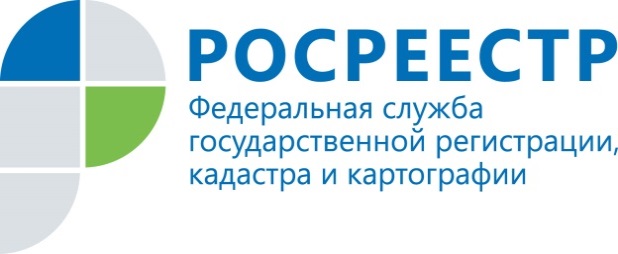 ПРЕСС-РЕЛИЗПресс-секретарь Управления Росреестра по Приморскому краю по СМИ  А. Э. Разуваева+7 (423) 241-30-58моб. 8 914 349 45 85
25press_rosreestr@mail.ruhttps://rosreestr.ru/  690091, Владивосток, ул. Посьетская, д. 48Ипотека в Приморье – за один деньПриморский Росреестр приступил к реализации проекта «Электронная ипотека за один день»Управление Росреестра по Приморскому краю участвует в проекте «Электронная ипотека за один день», который позволяет зарегистрировать электронный пакет ипотечных документов за сутки. Приморским Росреестром организовано взаимодействие с ПАО «Сбербанк», Банком ВТБ по государственной регистрации ипотеки с использованием кредитных средств, подаваемых в электронном виде. При этом установленные сроки регистрации ипотеки при подаче документов через офисы МФЦ выше - 7 рабочих дней.В Проект вовлечены 72 региона России, а до конца 2021 года услуга будет доступна во всех 85 субъектах РФ.Руководитель Управления Росреестра по Приморскому краю Евгений Русецкий отметил: «Приморские регистраторы еще с начала августа в тестовом режиме приступили к осуществлению регистрации прав на основании договоров купли-продажи и договоров долевого участия в строительстве с использованием кредитных средств, подаваемых в электронном виде. Управление тесно взаимодействует с кредитными учреждениями региона, что позволяет быстро и безопасно зарегистрировать договоры по ипотеке, договоры долевого участия в строительстве и договоры купли-продажи с ипотекой».   О РосреестреФедеральная служба государственной регистрации, кадастра и картографии (Росреестр) является федеральным органом исполнительной власти, осуществляющим функции по государственной регистрации прав на недвижимое имущество и сделок с ним, по оказанию государственных услуг в сфере ведения государственного кадастра недвижимости, проведению государственного кадастрового учета недвижимого имущества, землеустройства, государственного мониторинга земель, навигационного обеспечения транспортного комплекса, а также функции по государственной кадастровой оценке, федеральному государственному надзору в области геодезии и картографии, государственному земельному надзору, надзору за деятельностью саморегулируемых организаций оценщиков, контролю деятельности саморегулируемых организаций арбитражных управляющих. Подведомственными учреждениями Росреестра являются ФГБУ «ФКП Росреестра» и ФГБУ «Центр геодезии, картографии и ИПД». В ведении Росреестра находится ФГУП «Ростехинвентаризация – Федеральное БТИ». 